Контрольная работа №1(Цепи постоянного тока) Задача 1 Для электрической цепи постоянного тока (рис.1), используя данные своего варианта, с учетом указанных замкнутых выключателей В1-В5 выполнить следующее: составить уравнения по законам Кирхгофа; определить токи ветвей методом контурных токов; составить баланс мощностей; построить потенциальную диаграмму для внешнего контура. Внутренними сопротивлениями источников пренебречь. 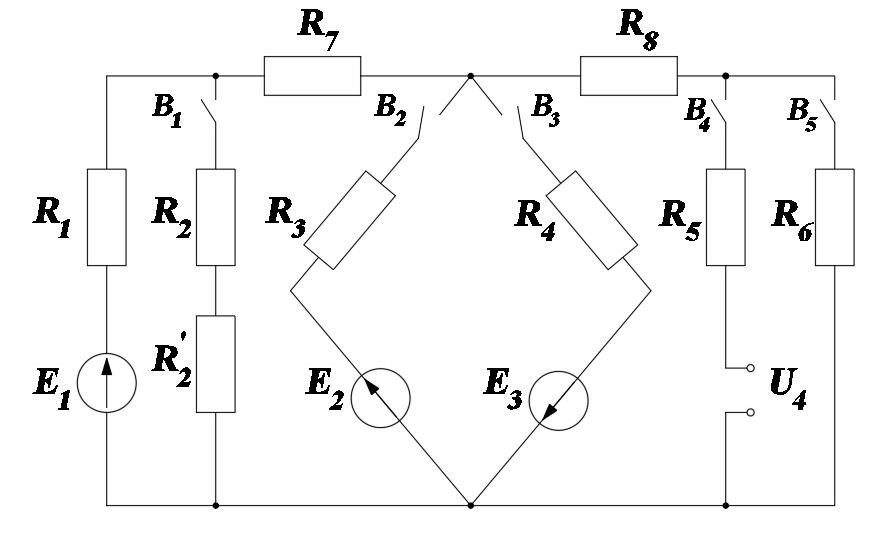 Рис.1 ВеличиныВариантыВариантыВариантыВариантыВариантыВариантыВариантыВариантыВариантыВариантыВариантыВариантыВариантыВариантыВарианты81Е1, В110110110110110110110110110110110110110110110Е2, В40Е3, В-U4, B60R1, Oм0,2R2, Oм0,2R2', Oм0,5R3, Oм0,5R4, Oм-R5, Oм0,8R6, Oм0,5R7, Oм1R8, Oм1Замкнутые выключателиВ1, В2,В4,В5Замкнутые выключателиВ1, В2,В4,В5